Załącznik graficzny nr 1do Zarządzenia Nr 89/2022Burmistrza Sulejowaz dnia 3 czerwca 2022r.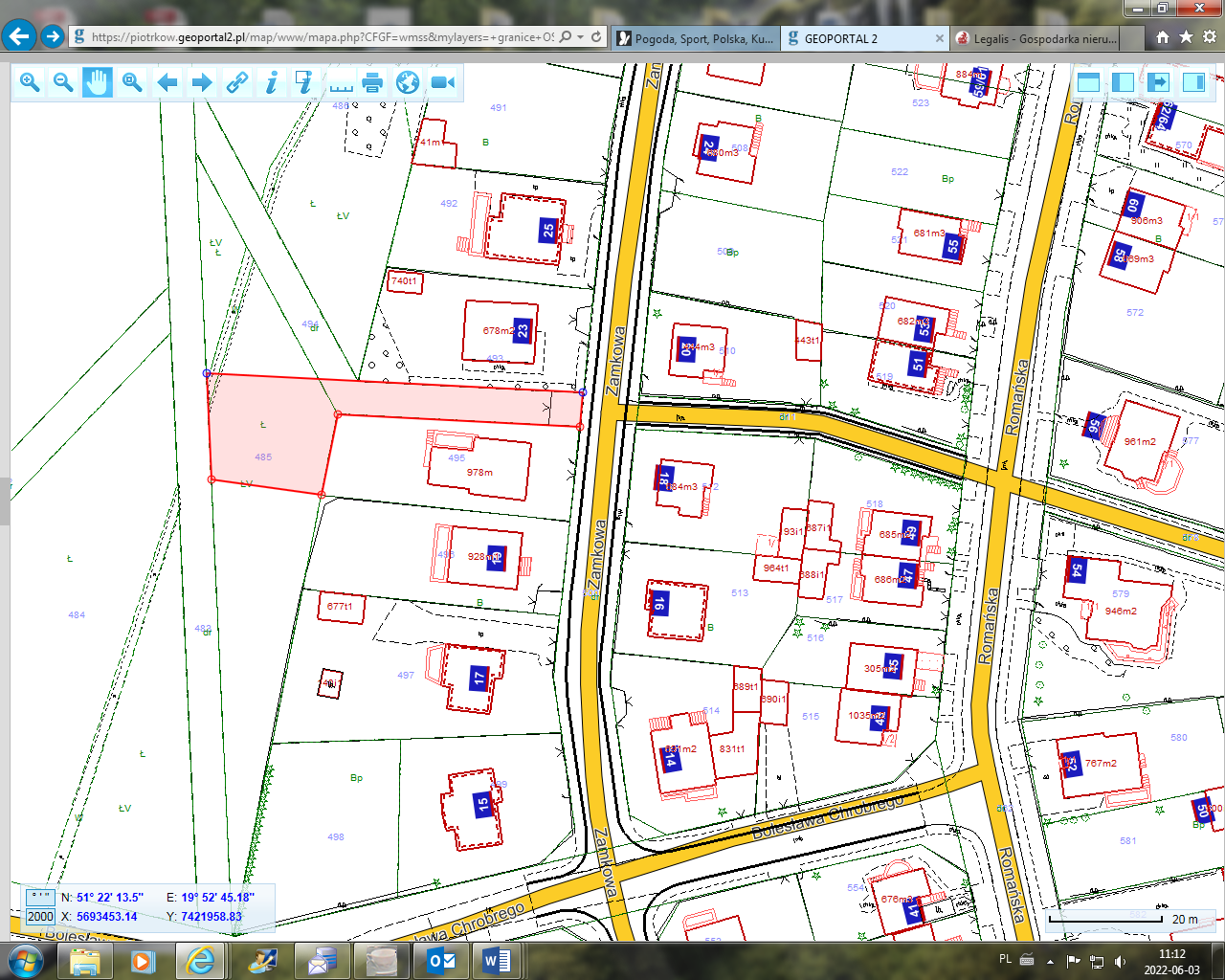 